REQUERIMENTO Nº  495/2017                                                                        Assunto: Solicito Providências da SABESP (Companhia de Saneamento Básico do Estado de São Paulo) sobre mudança de bueiro na Rua Rosalina de Castro Lima no Bairro Cidade Jardim, como se especifica.                                     Senhor Presidente:CONSIDERANDO que o bueiro foi feito na calçada em frente à casa de nº128 na Rua Rosalina de Castro Lima no Bairro Cidade Jardim.                       CONSIDERANDO que a munícipe que paga seu IPTU e outros impostos procurou esse Vereador para relatar que o serviço prestado pela SABESP (Companhia de Saneamento Básico do Estado de São Paulo) em relação ao bueiro que se encontra na porta de sua casa, tem lhe trazido alguns transtornos. Fotos anexasCONSIDERANDO que ocorre um grande transtorno em relação ao mau cheiro que exala do bueiro, também corre o risco de as tampas do mesmo vir a cair. CONSIDERANDO que esse bueiro poderia ser construído alguns metros de distância evitando assim esse descontentamento.REQUEIRO, nos termos regimentais e após ouvido o Douto e Soberano plenário, que seja oficiado à SABESP (Companhia de Saneamento Básico do Estado de São Paulo) no sentido de providenciar com urgência para transmudar o bueiro ou boca-de-lobo que hoje se encontra em frente à residência a cima supracitada.SALA DAS SESSÕES, 15 de março de 2017.JOSÉ ROBERTO FEITOSAVereador-DEM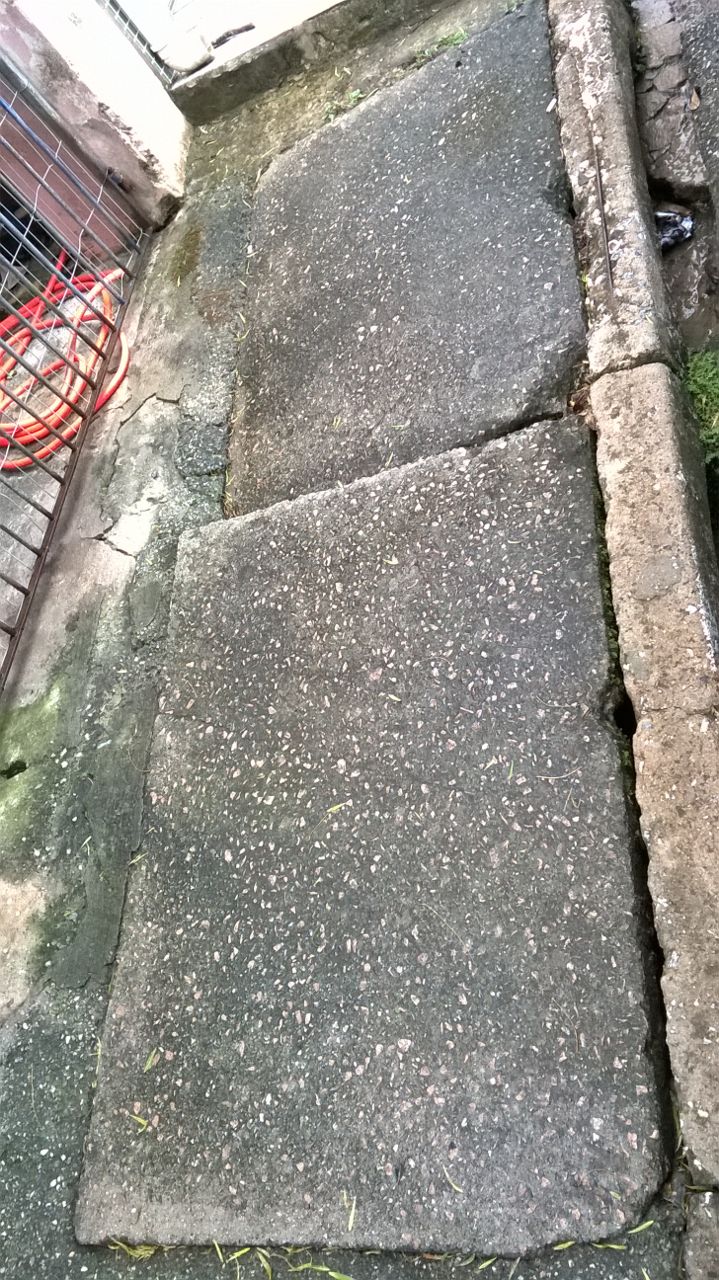 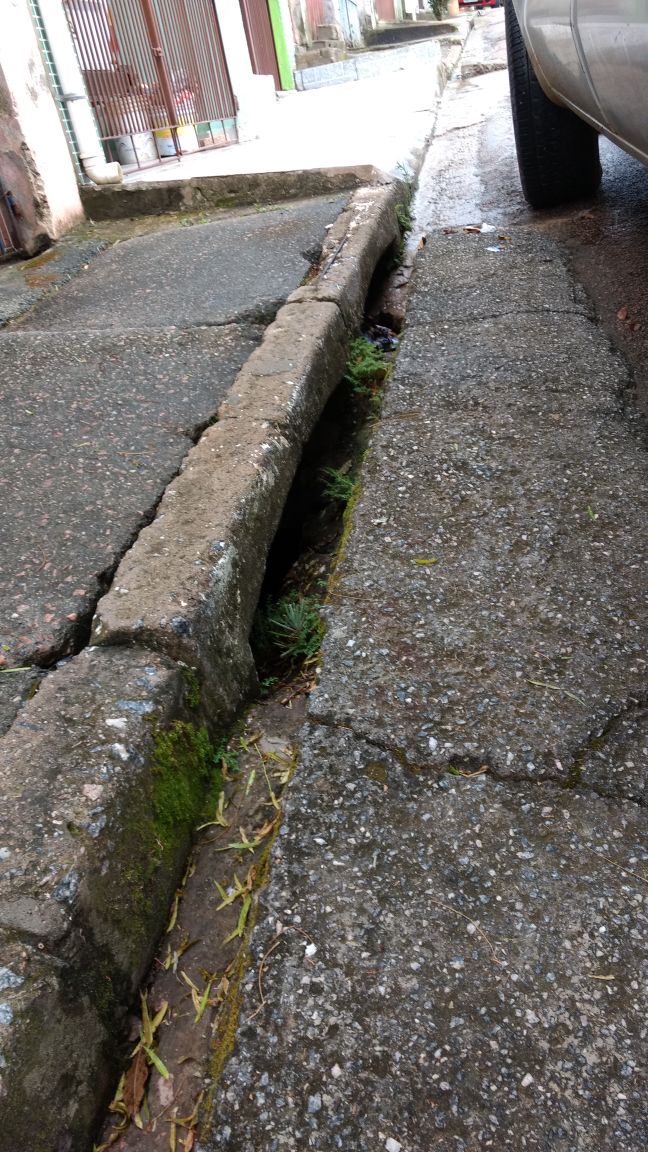 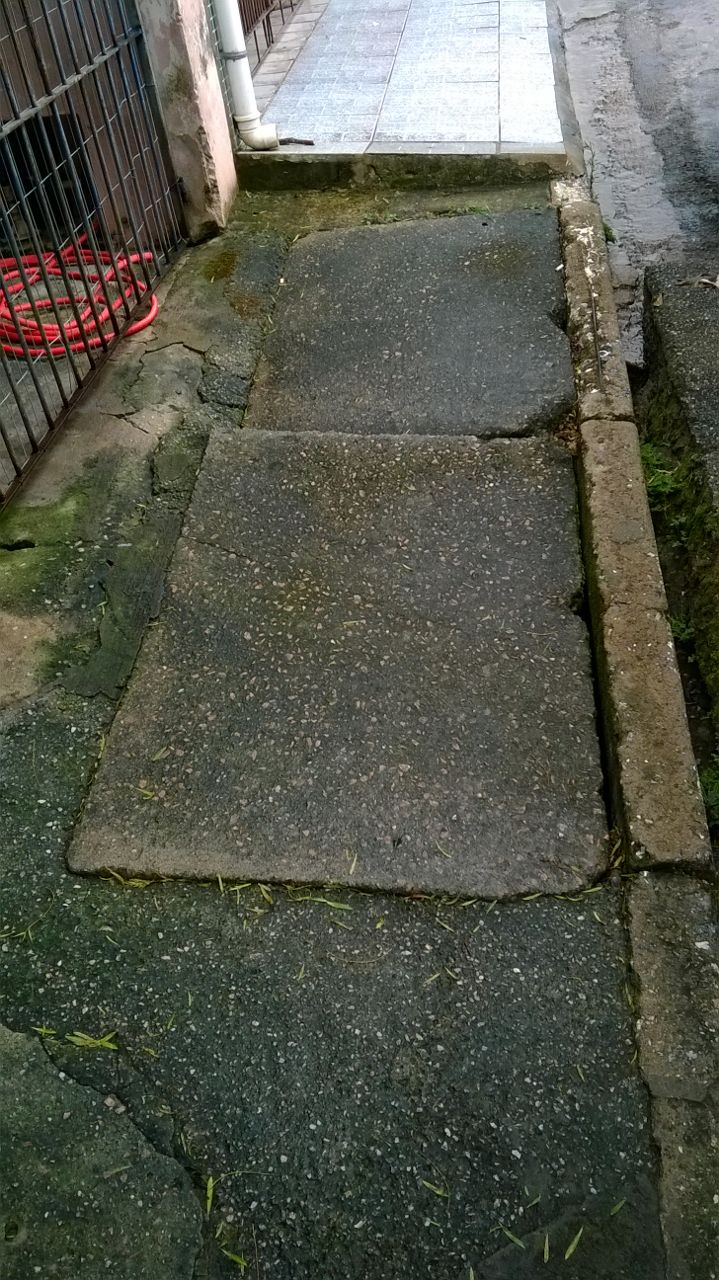 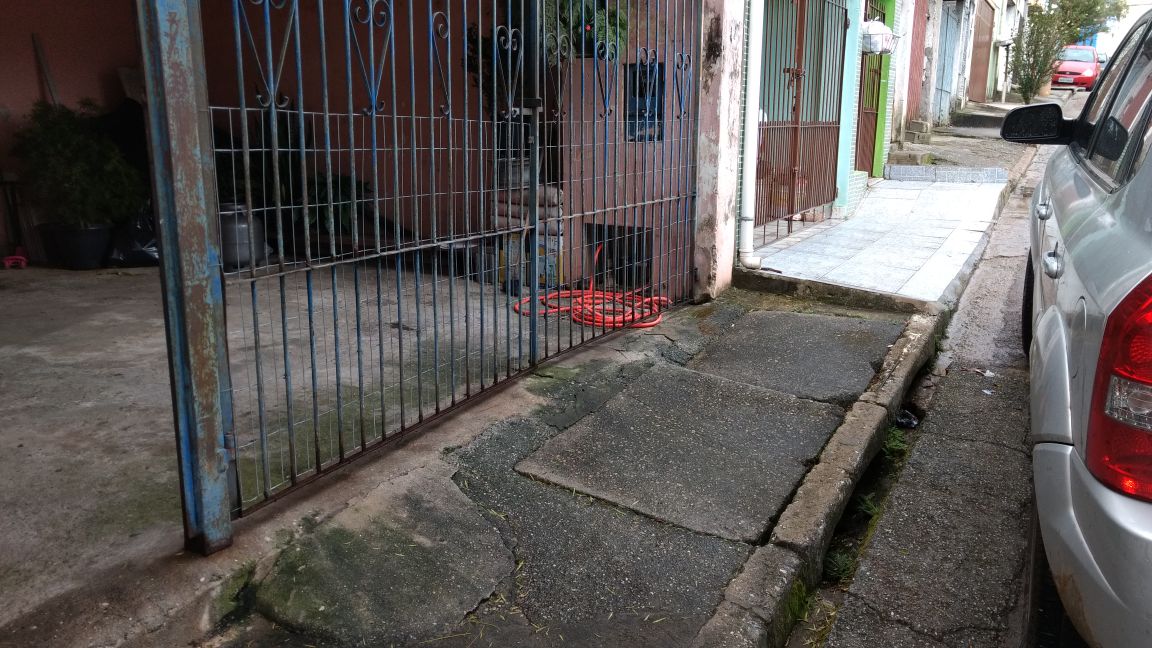 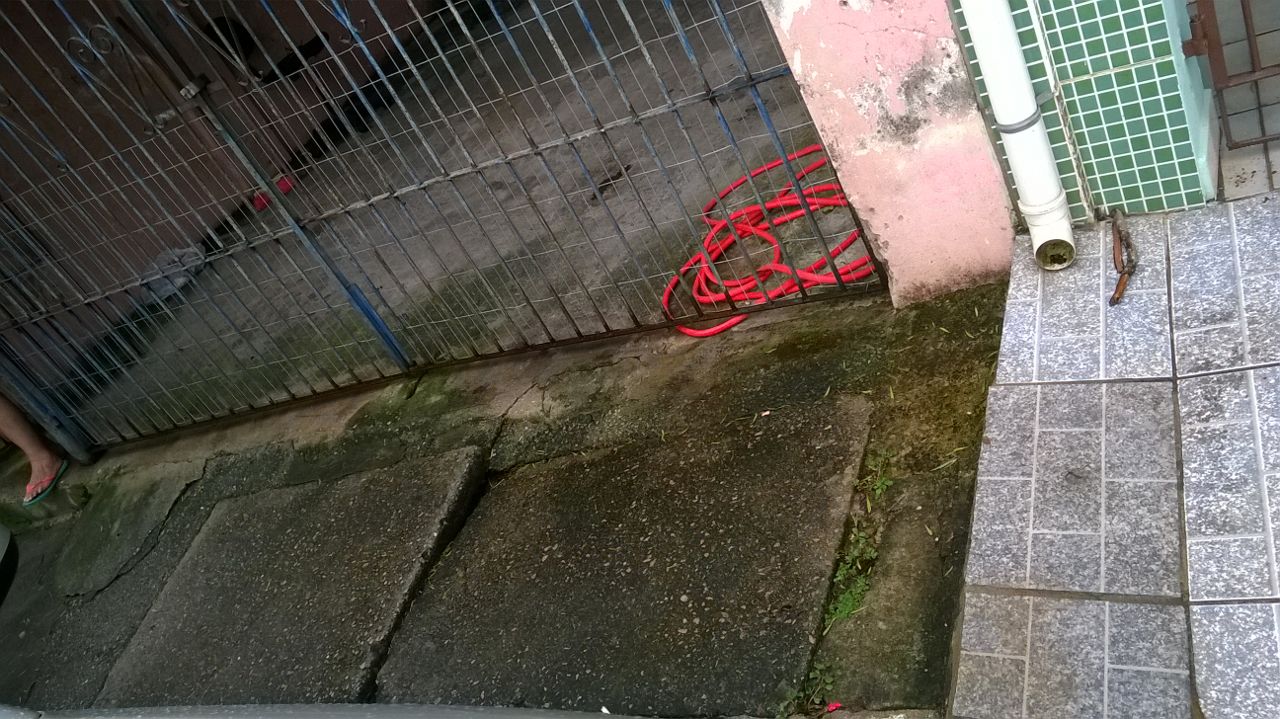 